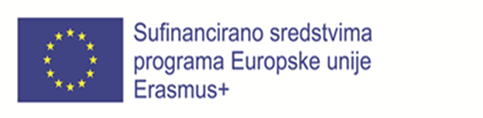 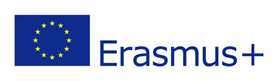 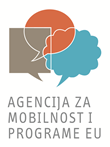 TURIZAM, PODUZETNIŠTVO, POLJOPRIVEDADana 11.3.2019. sudionici projekta mobilnosti „Turizam, poduzetništvo, pojoprivreda“ održali su prezentaciju u Osnovnoj školi Barilović.Prezentaciji su sudjelovali učenici sedmih i osmih razreda. Kroz prezentaciju sudionici projekta informirali su učenike o stručnoj praksi koju su obavljali u različitim organizacijama te o kulturno-povijesnim znamenitostima Malte. Nakon prezentacije odgovarali su na pitanja o projektu i aktivnostima Ekonomsko-turističke škole. 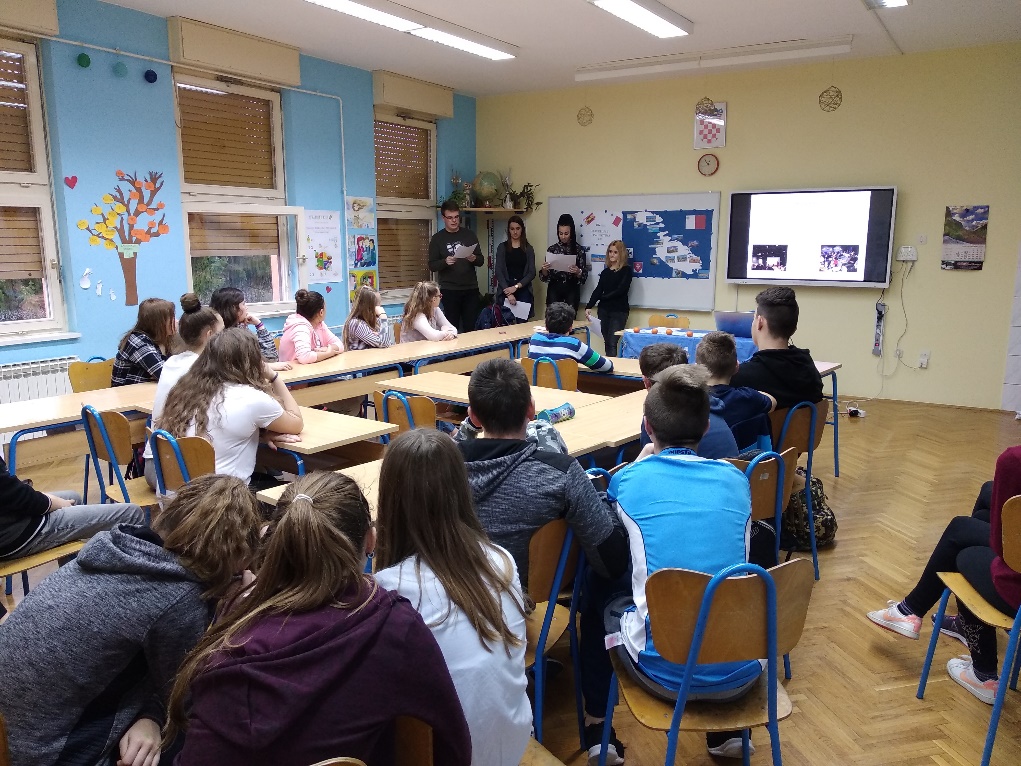 